28 сентября, осенний фестиваль ВФСК "ГТО" в рамках 2 этапа Спартакиады среди учащихся образовательных учреждений Добрянского городского округаЖдем результаты…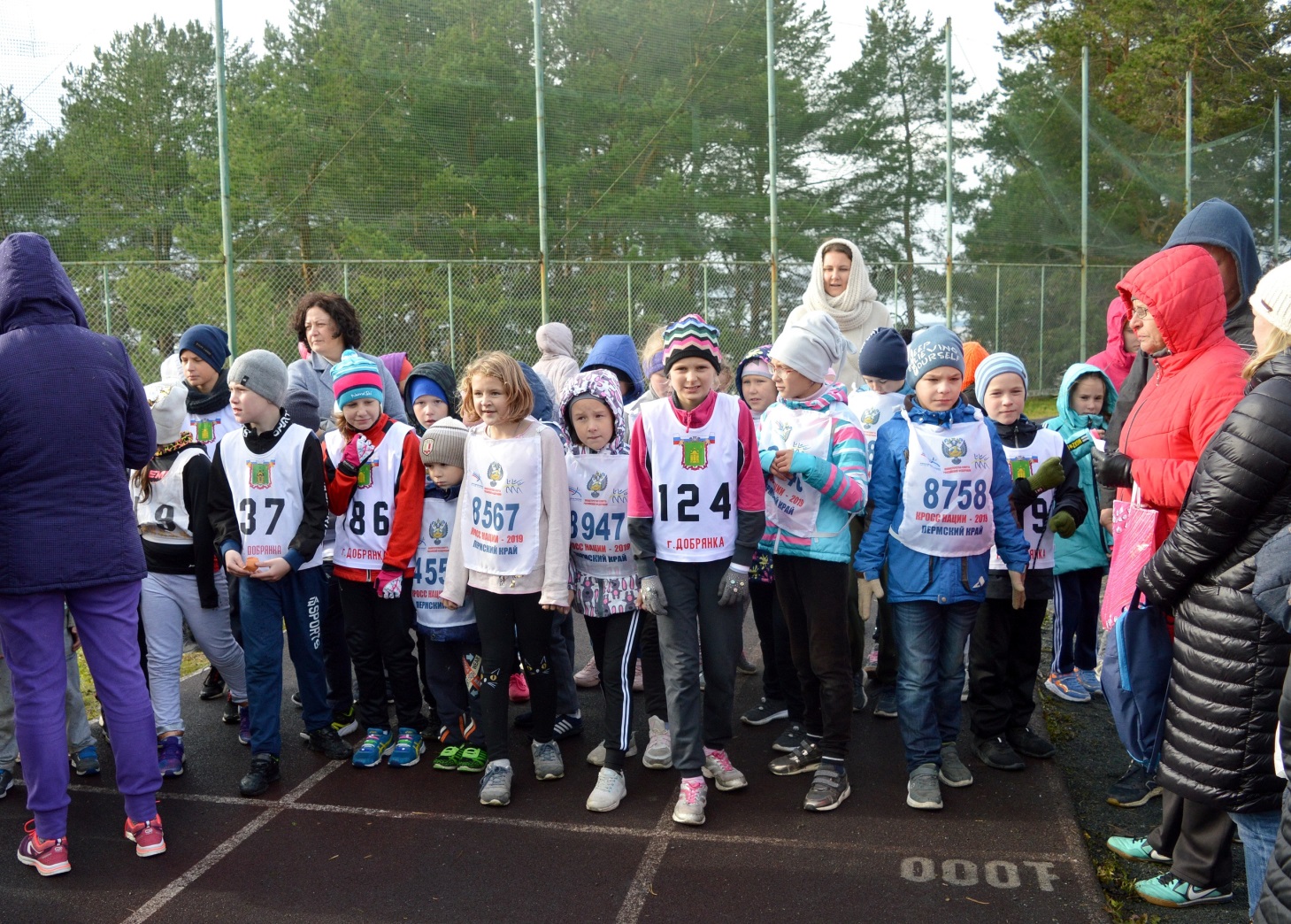 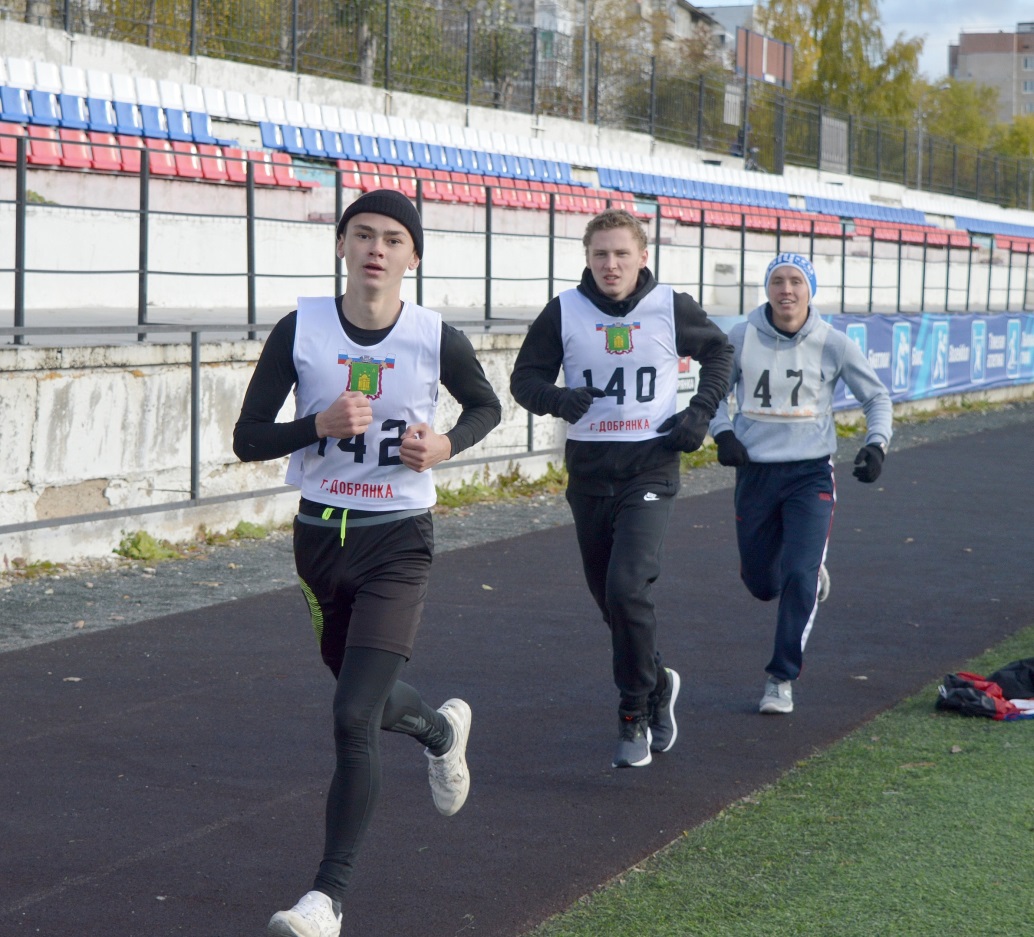 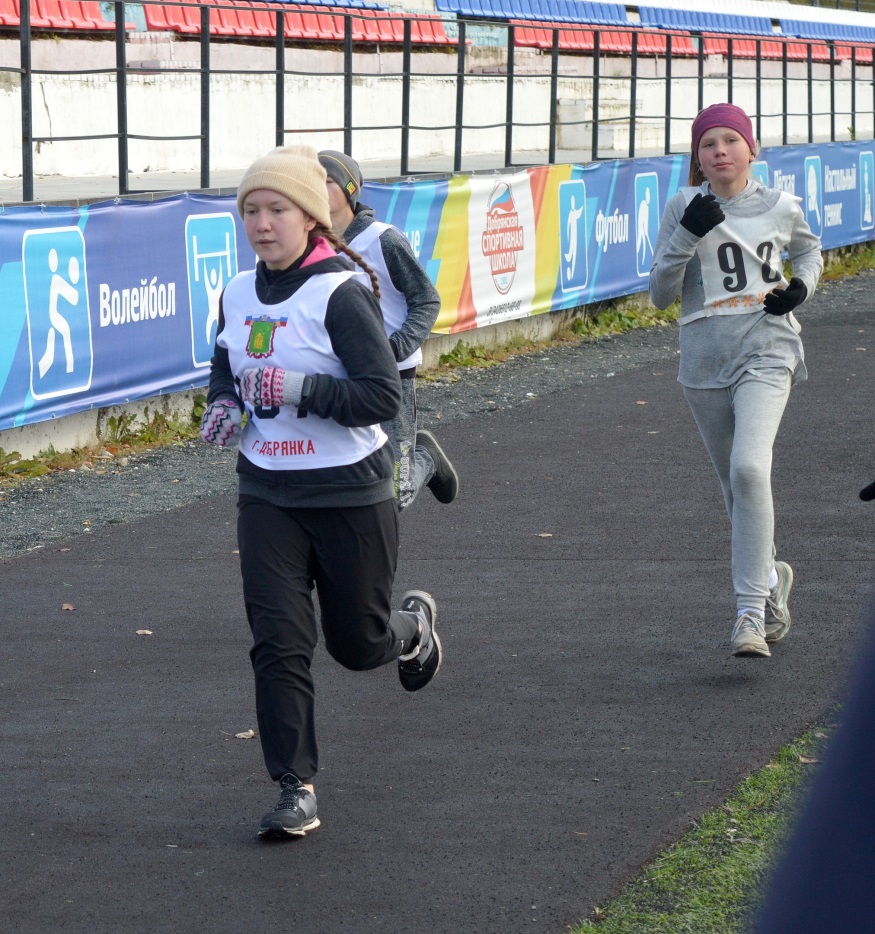 